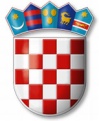 REPUBLIKA HRVATSKAVARAŽDINSKA ŽUPANIJAGOSPODARSKA ŠKOLA VARAŽDINNa temelju članka 56. Statuta Gospodarske škole Varaždin, sazivam sjednicu Školskog odbora koja će se održati u prostorijama Gospodarske škole Varaždin dana 10.7.2023. godine s početkom u 15:00 sati.P O Z I V NA OSMU SJEDNICU ŠKOLSKOG ODBORAkoja će se održati dana 10.7.2023. godine s početkom u 15:00 sati u Gospodarskoj školi VaraždinDNEVNI RED:Usvajanje zapisnika s prošle sjednice Školskog odboraPrihvaćanje financijskog polugodišnjeg obračunaDonošenje plana fakultativne i dodatne nastave u školskoj godini 2023./2024.Davanje suglasnosti ravnateljici za raspisivanje natječaja za upis polaznika u srednjoškolsko obrazovanje odraslihDonošenje odluke o organizaciji nastave u popodnevnoj i jutarnjoj smjeni za školsku godinu 2023./2024.Donošenje Pravilnika o raduDonošenje odluke o davanju u zakup školske sportske dvorane, učionice bez informatičke i druge opreme te prostora za smještaj automata s priključcima za električnu energiju i formiranju povjerenstva za provedbu natječaja za davanje u zakup školske sportske dvorane, učionice bez informatičke i druge opreme te prostora za smještaj automata s priključcima za električnu energijuPrihvaćanje izvješća o prestanku radnog odnosa s djelatnicima s kojima je ugovor o radu sklopljen na određeno vrijemeDavanje suglasnosti ravnateljici za sporazumni prestanak radnog odnosaRaznoPredsjednik Školskog odbora:   Tomislav Purgarić, prof